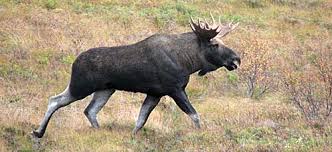  MØTEREFERAT                             sendes ut pr e-post  MØTEREFERAT                             sendes ut pr e-post  MØTEREFERAT                             sendes ut pr e-post  MØTEREFERAT                             sendes ut pr e-post  MØTEREFERAT                             sendes ut pr e-post  MØTEREFERAT                             sendes ut pr e-post  MØTEREFERAT                             sendes ut pr e-post  MØTEREFERAT                             sendes ut pr e-post  MØTEREFERAT                             sendes ut pr e-post Styremøte Sør-Trøndelag ElghundklubbStyremøte Sør-Trøndelag ElghundklubbStyremøte Sør-Trøndelag ElghundklubbStyremøte Sør-Trøndelag ElghundklubbStyremøte Sør-Trøndelag ElghundklubbStyremøte Sør-Trøndelag ElghundklubbTID/STED:Telefonmøte Telefonmøte Telefonmøte TELEFON:TELEFON:FORKORTNAVN:NAVN:FAX / e-post adresseINN-KALTTIL-STEDEtelefonsamtale9020163190201631GABGisle Andre BerdalGisle Andre Berdalgab1975@live.noxx9717598297175982RHRoger HauganRoger Hauganroger.haugan@storvik.noxx9977376699773766NOSNils Olav StokkeNils Olav Stokkenils.olav.stokke@neanett.noxx9713092897130928OHAOttar Holden AndersenOttar Holden Andersenottar.h.andersen86@gmail.comxx9771600897716008IHIngar Hansen Ingar Hansen ingar.hanssen81@gmail.comxx9221924092219240EHEli HaugumEli Haugumeli@bonesvoll.noxx4695051446950514SAStian AuneStian AuneStian.aune@gmail.comxxSAK NR.TEKSTANSVARFRIST32.20Årsmøteinnkalling med vedleggÅrsmøtereferat som er skrevet av prøveledere, utstillingsledere og styrets medlemmer.Aktivitetsplan med terminfestede arrangement.Regnskap 2019Godkjennes pr telefon for å få lagt dette ut på hjemmesiden og Facebook siden , for å være innenfor vedtektene våre, med 14dagers frist før årsmøtet. Enstemmig ALLE33.20Neste møteStøren Veikro 15.02.20 kl 13.00Før årsmøtet.GABStøren, 22.12.19Gisle Andre Berdal, referent